Test image - 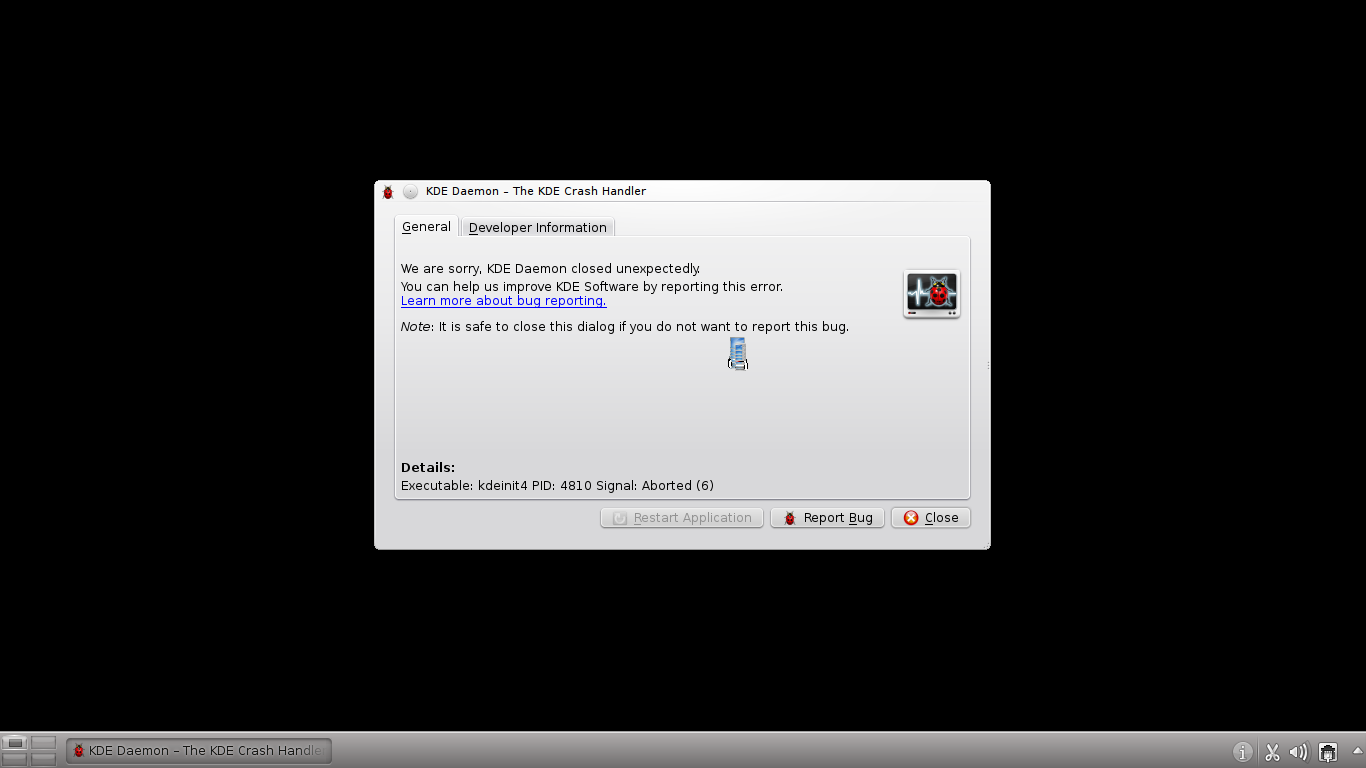 Yes, a test image.